Publicado en Zaragoza el 09/03/2018 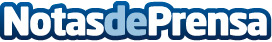 Moné Seguros e Inversión mejora su servicio al cliente con una aplicación tecnológicaLa innovación es una constante en los más de 30 años de trayectoria de la empresa zaragozana Moné Seguros e Inversión, que apuesta ahora por mejorar su servicio al cliente mediante una aplicación tecnológica para gestionar sus seguros desde el móvil o el ordenadorDatos de contacto:Gonzalo MonéResponsable de Seguros de Empresas de la compañía976 23 86 18Nota de prensa publicada en: https://www.notasdeprensa.es/mone-seguros-e-inversion-mejora-su-servicio-al Categorias: Aragón Seguros Dispositivos móviles Innovación Tecnológica http://www.notasdeprensa.es